Strakonice dne: 8. 6. 2018Objednací listč. 90/18/7 Předmět objednávky 	Množství	Předpokl. cena Kč Popis objednávky:Termín dodání : 30. 7. 2018 Vyřizuje: Michal BezpalecBankovní spojení: ČSOB, a.s., č.ú.: 182050112/0300	IČ: 00251810	DIČ: CZ00251810Upozornění:	Na faktuře uveďte číslo naší objednávky.	Kopii objednávky vraťte s fakturou.	Schválil:	Ing. Jana Narovcová	vedoucí odboruProváděcí firma MEREL s.r.o. akceptovala tuto objednávku. 12.6.2018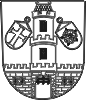 Město  StrakoniceOdbor majetkovýDodavatel:MEREL s.r.o.Denisovo nábřeží 2568301 00  PlzeňIČ: 29122511 , DIČ:  Rekonstrukce VS kino OKO ul. Komenského173 000,- Kč bez DPHTel. kontakt:383 700 321E-mail:michal.bezpalec@mu-st.cz